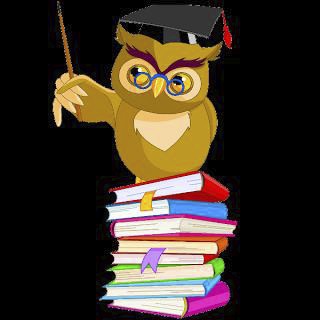 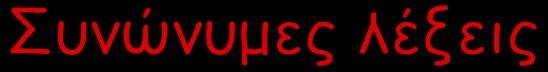 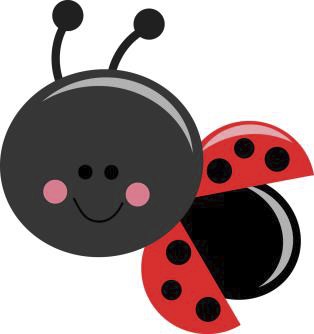 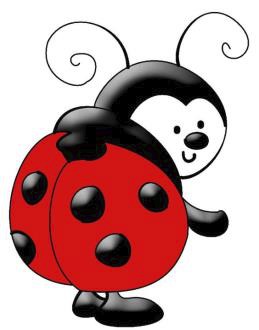 Συνώνυμες λέξεις ή συνώνυμα λέγονται οι 
λέξεις που έχουν περίπου την ίδια σημασία.π.χ. περίπατος - βόλτα,  δίπλα - πλάι, 
αρχίζω - ξεκινώ,  εργάζομαι - δουλεύωΑς κάνω τώρα εξάσκηση…1. Συμπληρώνω με την κατάλληλη συνώνυμη λέξη από το παρακάτω πλαίσιο.πέταξε, φυτεύονται, κρατά, Το Πάσχα,  ακρογιαλιές,  αμάξι,  διαβάζει, 
	αγροτικά,  περπατά,  νόστιμοΟ πατέρας (βαδίζει) __________________ στο πεζοδρόμιο και (βαστά) ____________________ το παιδί από το χέρι.Το  φαγητό  που  μαγείρεψε  η  γιαγιά  την  Κυριακή  ήταν  πολύ 	(γευστικό) ________________.Ο Άνθιμος (έριξε) ____________________ την πέτρα στην τζαμαρία.Στο Στρυμονικό κόλπο υπάρχουν πολλές (παραλίες) _________________.(Τη Λαμπρή) ______________ ο μπαμπάς θα αγοράσει καινούριο (αυτοκίνητο) _______________________ .Στον κάμπο των Σερρών (καλλιεργούνται) __________________ πολλά (γεωργικά) ___________________ προϊόντα.Η Ανθούλα (μελετά) _____________________ τα μαθήματά της.2. Ενώνω τις συνώνυμες λέξεις.ευωδιά 	 σπίτικατοικία 	 βαδίζωπερπατώ 	 μυρωδιάνιώθω 	 δρόμοςοδός 	 αισθάνομαι